ОБЕСПЕЧЕННОСТЬ  МЕТОДИЧЕСКИМИ МАТЕРИАЛАМИ  И СРЕДСТВАМИ ОБУЧЕНИЯ И ВОСПИТАНИЯ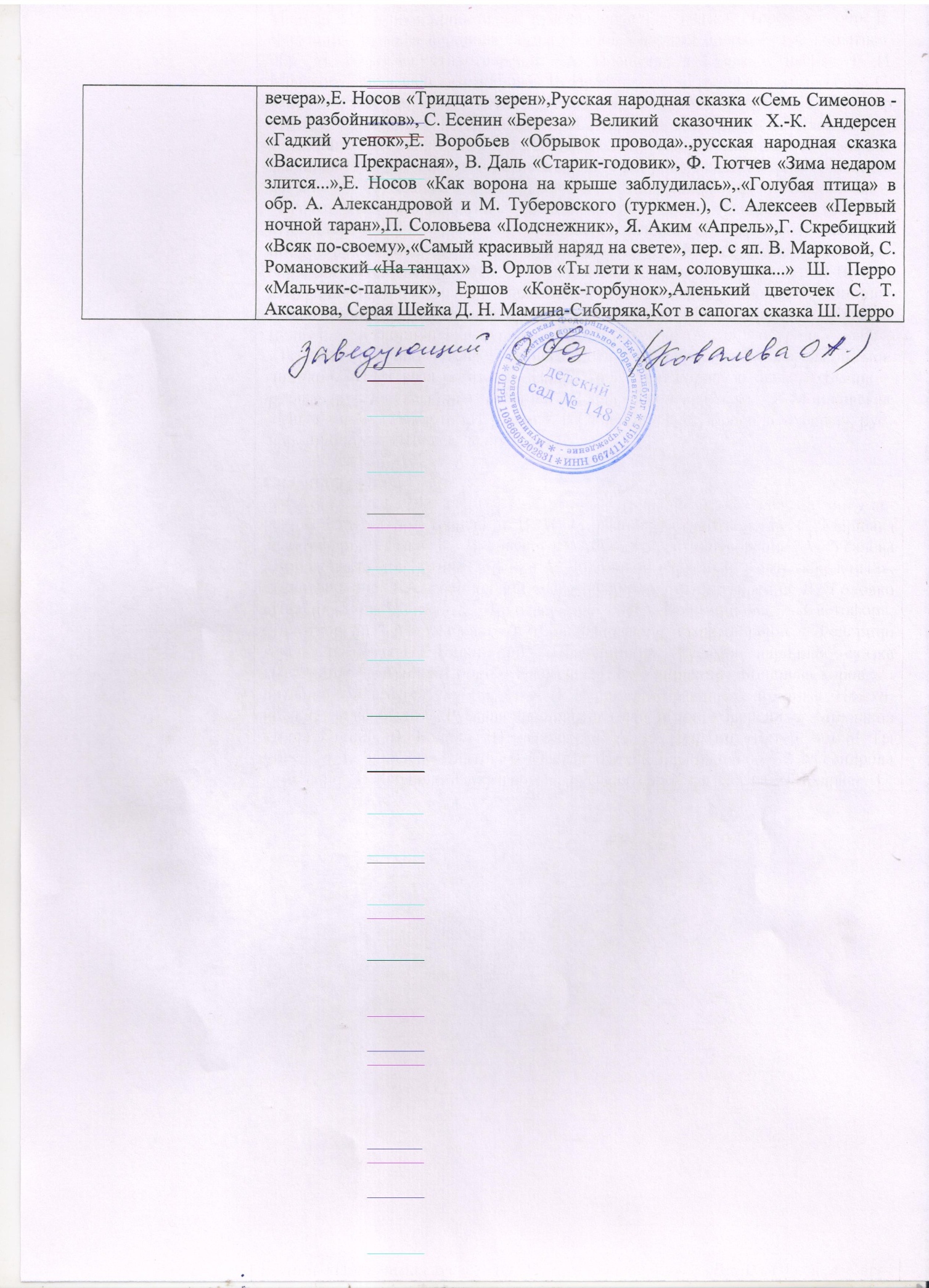 ОбразовательнаяОбласть(направление развития)Методические пособия Наглядно-дидактические пособияФизическое развитие1. Пензулаева Л.И.Физическая культура в детском саду. ФГОС, 2014 2. Пензулаева Л.И.
Физкультурные занятия с детьми  Мозаика-синтез, 20143. Пензулаева Л.И.Оздоровительная гимнастика. Комплексы упр. для детей 3-7 лет.  М-с, 2013 4.Пензулаева Л.И.Оздоровительная гимнастика для детей 3-7л.
 М-С, 2011 5.Борисова М.М.Малоподвижные игры и игровые упражнения для детей 3-7 лет
 М-с, 2014 6.  Степаненкова Эмма. Физическое воспитание в детском саду. Программа и методические рекомендации
М-с, 2014    7.Степаненкова Э.Я.Сборник подвижных игр 2-7 лет. ФГОС
М-с, 2014 Дополнительные методические пособия:Алексеева Л.М. Спортивные праздники и физические досуги в ДОУ. 2007Анисимова М.С. Двигательная деятельность для детей младшего и среднего дошкольного возраста М.: Издательство Детство –Пресс, 2014Власенко Н.Э. 300 подвижных игр для дошкольников. Практическое пособие. М.: Айрс Пресс, 2011Голицина Н.С. Шумова И.М. Воспитание основ здорового образа жизни у малышей. – М.: Издательство «Скрипторий 2003», 2007Маханева М.Д. Воспитание здорового ребенка. Пособие для практических работников детских дошкольных учреждений. – Москва 2007Полтавцева Н.В. Стожарова М.Б. Приобщаем дошкольников к здоровому образу жизни. М.: ТЦ Сфера 2013Развивающие игры: быстрее, выше, сильнее. – Дельта СПб 2007Симакова Н.Д. Физкультурные досуги с детьми старшего дошкольного и младшего школьного возраста. – Екатеринбург 2011Харченко Утренняя гимнастика в детском саду (5-7  лет)М.: «Мозаика-Синтез»,2011Часть, формируемая участниками образовательных отношенийПодвижные игры народов Урала. - Екатеринбург: ИРРО. – 2009. Составители: Васюкова С. В., Морозова О.И., Воронина С.Н., Худякова Т.А., Баталова Н. А., Крючкова Г.А., Крыжановская Л.А.Наглядно-дидактические пособияРаспорядок дня Спортивный инвентарь Летние виды спорта Зимние виды спортаОрганы чувств человекаБеседы с детьми о здоровьеОлимпийские животныеАзбука чистотыСоциально-коммуникативное развитие1. Губанова Н.Ф.Развитие игровой деятельности. ФГОС
М-с,  2014 2.Н. Ф. ГубановаИгровая деятельность в детском саду. Программа и методические рекомендации. Для детей 3-7 лет
М-с,  20063. Теплюк С.Н.Игры-занятия на прогулке с детьми 2-4 лет пособие для педагогов ДОУ.
М-с, 2013 4.Белая К.Ю.Формирование основ безопасности у дошкольников. Для занятий с детьми 2-7 лет. ФГОСМ-с: 2014 5. Зацепина М.Б.
Дни воинской славы. Патриотическое воспитание дошкольников
М-с, 2010 6.Саулина Т.Ф.Знакомим дошкольников с правилами дорожного движения. Для занятий с детьми 3-7 лет. Методическое пособие. ФГОС,2014-06-097. Борисова М.М. Малоподвижные игры и игровые упражнения. Для занятий с детьми 3-7 лет. Методическое пособие. ФГОС,20148. БордачёваИ.Ю. Безопасность на дороге. Плакаты для оформления родительского уголка. Наглядно-дидактическое пособие. ФГОС9.Дорожные знаки. Наглядно-дидактическое пособие. Для работы с детьми 4-7 лет. ФГОС10. БуреР.С.Социально-нравственное воспитание дошкольников. Для занятий с детьми 3-7 лет. Методическое пособие. ФГОС,201411.Павлова Л.Ю.Сборник дидактических игр по ознакомлению с окружающим миром. Для занятий с детьми 4-7 лет. Методическое пособие. ФГОС12. Куцакова Л.В.Трудовое воспитание в детском саду. Для занятий с детьми 3-7 лет. ФГОСЧасть,формируемая участниками ОО:Авдеева Н.Н., Князева Н.Л., Стеркина Р.Б. Безопасность: Учебное пособие по основам безопасности жизнедеятельности детей старшего дошкольного возраста. СПб, 2015.Наглядно-дидактические пособияКак наши предки отркрывали мир Космос Московский Кремль Защитники Отечества (5-6 лет)Защитники ОтечестваДень ПобедыВеликая отечественная война Ребёнок и его праваНаши чувства и эмоции Екатеринбург-столица Урала Подвижные игры народов Урала Литературное творчество народов УралаОткрытки Екатеринбург XIX-XX век Диск 1943 годХлеб всему головаОбучающие карточки. Уроки поведения для малышейПравила безопасного поведения ребёнкаОдин на улице или безопасная прогулк Безопасность Дорожная безопасностьДорожные знаки (4-7 лет)Какие бывают службы помощи Чтобы не было пожара Правила дорожного движенияБезопасность ребёнка(растяжка)Дорожная безопасность (растяжка)Правила дорожного движения (иллюстрированная книга)Познавательное развитие1.Дыбина О.В.Я узнаю мир. Рабочая тетрадь для детей 2-3,4-5, 5-6,6-7  лет
Сфера, 2014 2. Дыбина О.В.Занятия по ознакомлению с окружающим миром во второй младшей группе детского сада. М-С, 20123. О. В. Дыбина.Занятия по ознакомлению с окружающим миром в средней группе детского сада. 
М-с, 2011 4. Дыбина О. В.Занятия по ознакомлению с окружающим миром в старшей группе детского сада. 
 М-с, 2011 5.Дыбина О.В.Ребенок и окружающий мир: Программа и методические рекомендации
М-с, 2014 6.  Дыбина О.В.Ознакомление дошкольников с предметным миром,
 20087. Арапова-Пискарева Н.
Формирование элементарных математических представлений в детском саду. Для занятий с детьми 2-7 лет
М-с, 2014  8. Галимов О, Веракса Н.Познавательно-исследовательская деятельность дошкольников
М-с, 2014 9.  Веракса Н.Е.
Познавательно-исследовательская деятельность дошкольников. Для занятий с детьми 4-7 лет. ФГОС.:М-с,2014 10.  Веракса Н.Е.
Проектная деятельность дошкольников. Пособие для педагогов, для работы с детьми 5-7 лет
М-с, 2014 11.Соломенникова Ольга
Экологическое воспитание в детском саду. Программа и методические рекомендации. Для занятий с детьми 2-7 лет
М-с,  201312. Соломенникова Ольга
Занятия по формированию элементарных экологических представлений во второй младшей, средней группе детского сада
М-с, 2013 12.Помораева И.А.
Формирование элементарных математических представлений. Для занятий с детьми 4-5, 5-6, 6-7 лет. ФГОС, М-с, 201413.Крашенинников Е.Е. Холодова О.Л. Развитие познавательных способностей дошкольников 4-7 лет. ФГОСЧасть,формируемая участниками ОО:«Юный эколог» // Николаева С.Н.   В кн.: Юный эколог: Программа и условия ее реализации в дошкольном учреждении. - М., 2016 г.С.Н. Николаева.Система работы в младшей группе детского сада;С.Н. Николаева.Система работы в средней группе детского сада;С.Н. Николаева.Система работы в старшей группе детского сада;С.Н. Николаева.Система работы в подготовительной группе детского сада;Наглядно-дидактические пособияЦветы и деревьяДеревья и листьяСадовые ягодыЛесные ягодыГрибы и ягодыО грибахОвощиФруктыПриродные явленияНасекомыеНасекомые, земноводные, пресмыкающиеся, рыбыАквариумные и пресноводные рыбы, насекомые и паукиМорские обитателиОбитатели океанаПтицы. Виды птиц.Домашние птицыПтицы средней полосыДомашние и дикие птицы средней полосыДомашние животныеДомашние питомцыДомашние животные и их детёнышиЖивотные средней полосыЖивотные наших лесовЖивотные жарких странДикие звери и птицы жарких и холодных странПосудаМузыкальные инструментыИгрушки и школьные принадлежностиБытовая техникаЭлектробытовая техникаИнструменты Транспорт Транспорт (с описанием) Автомобильный транспорт Водный транспорт ПрофессииПрофессии Кем быть ( учитель, музыкант, художник, портной, пожарный, рыбак, автослесарь, строитель)ОдеждаРечевое развитие1. Гербова В.В Развитие речи в детском саду. Для занятий с детьми 2-4 лет. Раздаточный материал. ФГОС
 Мозаика-синтез, 20142.  Гербова В.В.Развитие речи в детском саду. Для занятий с детьми 4-6 лет. Наглядно-дидактическое пособие. ФГОС,
 2014 3.Гербова В.В.Развитие речи в детском саду. Вторая младшая группа. 3-4 года. ФГОС, 2014 4.Гербова В.В.Развитие речи в детском саду. Средняя группа. 4-5 лет. ФГОС Мозаика-синтез, 2014  5.  Гербова В.В.Развитие речи в детском саду. Старшая группа. 5-6лет. ФГОС. Мозаика-синтез,2014 6. Гербова В.В.Развитие речи в детском саду. Подготовительная к школе группа 6-7 лет. ФГОС,20147. Гербова В.В. Развитие речи в детском саду. Программа и метод.рекомендации.-М.:Мозаика-синтез, 2013 8.Грамматика в картинках для занятий с детьми 3-7 лет. Антонимы. Глаголы,
20139. Грамматика в картинках для занятий с детьми 3-7 лет. Один-много,201310.Грамматика в картинках для занятий с детьми 3-7 лет. Ударение. Словообразование. Множественное число,2013Книга для чтения в детском саду и дома. Хрестоматия 2-4 года/Сост. В.В. Гербова, Н.П. Ильчук и др. – М.,2005Книга для чтения в детском саду и дома. Хрестоматия 4-5 года/Сост. В.В. Гербова, Н.П. Ильчук и др. – М.,2005 Книга для чтения в детском саду и дома. Хрестоматия 5-7 года/Сост. В.В. Гербова, Н.П. Ильчук и др. – М.,2005Наглядно-дидактические пособияПравильно или неправильно (2-4 года)Грамматика в картинках: говори правильно (3-7 лет)Грамматика в картинках: словообразование (3-7 лет)Грамматика в картинках: многозначные слова (3-7 лет)Грамматика в картинках:  антонимы, глаголы (5-7 лет)Грамматика в картинках: ударение (5-7 лет)Грамматика в картинках: множественное число (3-7 лет)Грамматика в картинках: множественное число (5-7 лет)Рассказы по картинкам :Курочка рябаРассказы по картинкам: РепкаРассказы по картинкам :КолобокРассказы по картинкам: ТеремокРассказы по картинкам: В деревнеРассказы по картинкам:  Родная природаРассказы по картинкам: Времена года	Рассказы по картинкам: ЛетоРассказы по картинкам: ОсеньРассказы по картинкам: ЗимаРассказы по картинкам: ВеснаРазвитие речи в детском саду: 2-3 года. В.В.ГербоваРазвитие речи в детском саду: 3-4 года. В.В ГербоваРазвитие речи в картинках. Занятия детей (3-5 лет)Развитие речи в картинках: Живая природа (3-7 лет)Развитие речи в картинках: Животные (3-7 лет)Художественно-эстетическое развитие 1.  Комарова Т.С.Изобразительная деятельность в детском саду. Для занятий с детьми 3-4 лет. ФГОС .М-с, 2014 2.Комарова Т.С.Изобразительная деятельность в детском саду.. Для занятий с детьми 4-5 лет. ФГОС. М-с,2014  3. Комарова Т.С.Изобразительная деятельность в детском саду. Для занятий с детьми 5-6 лет. ФГОС.М-с, 2014 4. Т. С. Комарова. Занятия по изобразительной деятельности в  подготовительной к школе группе детского сада. Конспекты занятий
М-с,  20115.   Комарова Т.С.Занятия по изобразительной деятельности во второй младшей группе детского сада. Конспекты занятий
М-с, 20116.Комарова Т.С.Занятия по изобразительной деятельности в средней группе детского сада. Конспекты занятий
 М-С, 2012       7.Комарова Т.С.Занятия по изобразительной деятельности в старшей группе детского сада. Конспекты занятий
М-с, 2012   8.  КуцаковаЛ. В.Конструирование из строительного материала. Для занятий с детьми 6-7 лет. ФГОСМ-с, 2014 9.  Куцакова Л.В.Занятия по конструированию из строительного материала в средней группе детского сада
М-с,  201110.  Куцакова Л.В.Занятия по конструированию из строительного материала в старшей группе детского сада
М-с, 201011. Мария Зацепина, Татьяна Антонова .Народные праздники в детском саду
М-с, 2014 12.М. Б. Зацепина.Праздники и развлечения в детском саду. Методическое пособие для педагогов и музыкальных руководителей. Для работы с детьми 3-7 лет.М-с, 2014  13.  Ольга Анатольевна Соломенникова. Радость творчества. Ознакомление детей 5-7 лет с народным искусством.:М-с,  2014«Музыкальное развитие»:ЗацепинаМ.Б. Музыкальное воспитание в детском саду 2-7 лет. М.: «Мозаика-Синтез»,2015Каплунова И. Новоскольцева И. Праздник каждый день. Конспекты музыкальных занятий с аудиоприложением.   Младшая группа. Издательство «Композитор» С-Пб2011Каплунова И. Новоскольцева И. Праздник каждый день. Конспекты музыкальных занятий с аудиоприложением.   Средняя группа.Издательство «Композитор» С-Пб 2011Каплунова И. Новоскольцева И. Праздник каждый день. Конспекты музыкальных занятий с аудиоприложением.   Старшая группа.Издательство «Композитор» С-Пб 2011Каплунова И. Новоскольцева И. Праздник каждый день. Конспекты музыкальных занятий с аудиоприложением.  Подготовительная группа.Издательство «Композитор» С-Пб 2011Каплунова И. Новоскольцева И. Праздник каждый день. Конспекты музыкальных занятий с аудиоприложением.  Подготовительная группа.Издательство «Композитор» С-Пб 2011Часть,формируемая участниками ОО:И. А. Лыкова «Программа художественного воспитания, обучения и развития детей 2-7 лет «Цветные ладошки» Приложения к ней – М. Карапуз-Дидактика, 2013   Лыкова И.А. Изобразительная деятельность  в детском саду. Планирование, конспекты, методические рекомендации. - Издательский дом «Цветной мир», 2010И. А. Лыкова «Методические рекомендации в вопросах и ответах к программе художественного образования в детском саду «Цветные ладошки» - М., Издательский дом «Цветной мир», 2013И. А. Лыкова «Художественный труд в детском саду «Умелые ручки» с приложениями - М., Издательский дом «Цветной мир», 2011 Наглядно-дидактические пособияСерия «Мир в картинках»: «Музыкальные инструменты»Народные промыслыДымковская игрушкаГородецкая роспись; ГжельИзобразительное искусство(Т.Н.Доронова 4-7 лет)Рисование 1; Рисование 2Учебно-методический комплект к программе «От рождения до школы»Примерная основная образовательная программа  дошкольного образования «От рождения до школы» /под.ред. Вераксы Н.Е., Комаровой Т.С., Васильевой М.А. Издание 3-е, исправленное и дополненное. Мозаика-Синтез, Москва 2015.Примерное комплексно-тематическое планирование к программе «От рождения до школы»  младшая группа под.ред. Вераксы Н.Е., Комаровой Т.С., Васильевой М.А.   Мозаика-Синтез, Москва 2015.Примерное комплексно-тематическое планирование к программе «От рождения до школы» средняя группа под.ред. Вераксы Н.Е., Комаровой Т.С., Васильевой М.А.   Мозаика-Синтез, Москва 2015.Примерное комплексно-тематическое планирование к программе «От рождения до школы» старшая группа под.ред. Вераксы Н.Е., Комаровой Т.С., Васильевой М.А.   Мозаика-Синтез, Москва 2015.Примерное комплексно-тематическое планирование к программе «От рождения до школы» подготовительная группа под.ред. Вераксы Н.Е., Комаровой Т.С., Васильевой М.А.   Мозаика-Синтез, Москва 2015.Белова О.Е. Циклы игровых комплексов с детьми в адаптационный период. Программа «От рождения до школы»/2-4 лет. Издательство Учитель» 2015Веракса Н.Е. Индивидуальная психологическая диагностика 5-7 лет. Мозаика-Синтез, Москва 2015.Веракса Н.Е. Практический психолог в детском саду 3-7 лет. Мозаика-Синтез, Москва 2015.Веракса Н.Е. Проектная деятельность дошкольников 5-7 лет. Мозаика-Синтез, Москва 2015.Дыбина О.В. Моделирование развивающей предметно-пространственной среды в детском саду. Мозаика-Синтез, Москва 2015.Комарова Т.С. Интеграция в системе воспитательно-образовательной работе в детском саду 2-7 лет. Мозаика-Синтез, Москва 2015.Комарова И.И. Информационно-комуникационные технологии в дошкольном образовании. Мозаика-Синтез, Москва 2013.И.В. Кравченко Т.Л. Долгова Прогулки в детском саду. Младшая и средняя группы: Методическое пособие/ Под. Ред. Г.М. Киселевой, Л.И. Пономаревой. – М. ТЦ.Сфера, 2008Художественная литература для чтения детям Вторая младшая группа:Стихотворение С. Черного «Приставалка»; «Про Катюшу»,русская народная сказка «Кот, петух и лиса», обр. М. Боголюбовой;  русская народная сказка «Колобок», обр. К. Ушинского; стихотворение А. Блока «Зайчик»; А. Плещеева «Осень наступила»; стихотворение К. Бальмонта «Осень»; С. Маршак «Детки в клетке»; русская народная сказка «Снегурочка и лиса»; рассказ А. Босева «Трое»; стихотворение Е. Ильина «Наша елка»; К. Чуковский «Ёлка»; «Гуси-лебеди», русская народная сказка «Лиса и заяц», обр. В. Даля; стихотворение В. Берестова «Петушки»; стихотворение И. Косякова «Все она»; русская народная сказка «У страха глаза велики»; А. Плещеев «Весна», А. Майков «Ласточки прилетели»; русская народная сказка «Теремок», обр. Е. Чарушина; русская народная сказка «Бычок - черный бочок, белые копытца», обр. М. Булатова; стихотворение  А. Плещеева « Сельская песня», В. И. Мирясова «Легковой автомобиль», В. И. Мирясова «Грузовой автомобиль», С. Михалкова «Если цвет зажегся красный...», А. Барто «Грузовик», Б. Заходер «Шофер»,К.Чуковский «Айболит»,В. И. Мирясова «Милицей ская машина», С. Я. Маршак «Кошкин дом», В. И. Мирясова «Скорая помощь», «пожарная машина», загадки о природе, стихотворение Н.Григорьевой «Утром солнышко встает…», М.Ивенсен «Кто поможет?», З.Александровой «Катя в яслях», «Сказка о глупом мышонке» и «Сказка об умном мышонке» С.Маршак, стихотворение «Разгром» Э. Успенского,загадки об игрушках, бытовых предметах, «Жадина», «Не буду бояться», «Митя сам», «Капризы» Э.Машковская , «Мойдодыр » К.Чуковский, русская народная сказка «Волк и семеро козлят», «У страха глаза велики», стихотворение  «Посидим в тишине» Е.Благининой, «Снегурушка и лиса», «Колобок», «Три медведя», «Маша и медведь», «Заюшкина избушка», «Кот, петух и лиса», «Курочка ряба», «Теремок»,потешки «Как у нашего кота», «Водичка, водичка, умой мое личико», «Идет коза рогатая», «Наш козел», про корову и бычка, «Бычок – резвые ножки», весенней заклички «Весна, весна красная»; Э. Мошковская «Митя – сам»;  А.Барто «Игрушки», В.Семёнов «Зайку бросила хозяйка», рус. нар. прибаутка «Шапка, да шубка»Средняя группа:стихотворение С. Михалкова «Почта», стихотворение А. Усачева «Домик у перехода», стихи про транспорт В. И. Мирясовой, стихотворение С. Маршака «Светофор», сказка К. Чуковского «Айболит», стихотворение А. Усачева «Дорожная песня», стихотворение А. Дороховой «Зеленый, желтый, красный», стихотворение Т.Александровой «Светофорчик», стихотворение В. Головко «Правила движения», стихотворение В. Кожевникова «Светофор», стихотворение А. Усачева «Футбольный мяч», стихотворение «Федорино горе», рассказ Н. Калининой «Помощники», русская народная сказка «Сестрица Аленушка и братец Иванушка», К. Ушинский «Бодливая корова» , потешка «Дед хотел уху сварить», В. Вересаев «Братишка»,потешка «Ножки, ножки, где вы были?», Русская народная сказка «Зимовье зверей», С. Михалков «Дядя Степа», В. Бианки «Первая охота, А. С. Пушкин «Ветер, ветер! Ты могуч...», Б. Заходер «Никто», В. Осеева «Волшебная палочка» , Александрова «Елочка», Э. Успенский «Разгром» , русская народная сказка «Жихарка», С. Есенин «Поет зима, аукает, Ю. Кушак «Олененок» , «Винни-Пух и все-все-все...» пер. с англ. Б. Заходера,Д. Мамин-Сибиряк «Сказка про Комара Комаровича», С. Черный «Когда никого нет дома» М. Лермонтов «Спи, младенец мой прекрасный», К. Чуковский «Федорино горе» ,Э. Блайтон «Знаменитый утенок Тим», Ш. Перро «Красная Шапочка», Шотландская народная песня «Купите лук», пер. И. Токмаковой; «Про маленького поросенка Плюха» (по мотивам сказок Э. Аттли, пер. с англ. И. Румянцевой и И. Баллод), К. Чуковский «Телефон», Н. Носов «Заплатка», Е. Серова «Одуванчик», Х.-К. Андерсен «Огниво, . Сегель «Как я был обезьянкой», сказка «Красная шапочка»Старшая группа: Пословицы и поговорки о семье; О. Дриза «Сыро, хмуро за окном...», В. Берестов «Стоял человек на развилке дорог...», стихотворение В. Орлова «Лето», «Лев и собачка» Л. Н. Толстого, русская народная прибаутка «Андрей-воробей» (обработка Е. Тиличеевой), стихотворение  Е. Трутневой«Осень», стихотворение «Овощи» Ю. Тувима, стихотворение: О. Бундур «В огороде», Л. Некрасов «Огородники», сказка «Теремок», сказка П. П. Бажова «Серебряное копытце», Е. Трутнева, С. Есенин, стихотворение Яна Кима«Мама с папой моя родня»; В. Авдеенко «Ходит осень по дорожке»; А. Плещеева «Скучная картина! ,Тучи без конца...»; И. Бунина «Лес, точно терем расписной...», В.   Драгунский «Друг детства»,  Е. Благинина «Посидим в тишине», рассказ В. Чаплиной «Белка», сказки «Царевна-лягушка», «Три медведя», «Каравай» Я. Дягутите, «Я с бабушкой своею...» Л. Квитко, К. Д. Ушинский «Спор животных», сказка Н. Телешова «Крупеничка», И. Векшегоновой «Мой край», А. Фет «Зреет рожь над жаркой нивой...», А. Барто «Самолет», И. 3. Суриков «Детство», К. Благослонов, В. Строкова «Трясогузка белая», русская народная сказка «Заяц-хваста», Н. Н. Носов «Живая шляпа», А. Барто «У меня живет козленок...»., Калинина «Про снежный колобок», М. Яснов «Мирная считалка», Б. Вовк «Чьи цветы лучше?», Благинина «Котёнок», А. П. Фета «Кот поет, глаза прищуря...», Аким «Моя родня», В. Лунин «Волк ужасно разъярен...», Р. Гамзатов «Берегите матерей», В. Руссу «Моя мама», А. П. Тимофеевского про треугольник и квадрат из книги «Геометрия малышам», Ю. Мориц «Весна», Б. С. Житков «Как я ловил человечков», Ф. Глинк «Москва», В. П. Газова «Лиса», стихотворение В. П. Газова «Лиса»,И. Белоусова «Весенняя гостья», Г. Ладонщикова «Весна», русская народная сказка «Лиса и заяц», Я. Тайца «Поезд», А. Барто «Слон», Ю. Тувима «Птичий двор», А. Дементьев «О Родине», Г. Виеру «Мамин день», стихотворений О. Ю. Косарева «Старичок-лесови-чок», С. Никулиной «Русский лес», В. Черняева «Лето. Утро. Сенокос», русские народные сказкиПодг.группа:К. Ушинский «Четыре желания»,В. Бианки «Купание медвежат»,Е. Пермяк «Первая рыбка»,Л. Воронкова «Елка», Сказка «У страха глаза велики», М. Пришвин «Золотой луг»,Л. Толстой «Белка прыгала с ветки на ветку», малые формы фольклора: пословицы, поговорки, скороговорки, загадки; Пушкин: «Уж небо осенью дышало...», отрывок из поэмы А. С. Пушкина «Евгений Онегин», А. Раскин «Как папа укрощал собачку», Былина «Илья Муромец и Соловей-разбойник», Н. Рубцов «Про зайца», А. Куприн «Слон», Д. Мамин-Сибиряк «Медведко», К. Ушинский «Слепая лошадь», И. Суриков «Зима», Ю. Коваль «Стожок»,Сказка по народным сюжетам «Снегурочка»,С. Топелиус «Три ржаных колоска» (литовская сказка)	Э. Мошковская «Добежали до 